Приложение к приказу №ЛХ-13-124/2 от 12.03.2022ПОРЯДОК организации и осуществления образовательной деятельности по дополнительным общеобразовательным (общеразвивающим) программам в МБОУ лицее имени генерал-майора Хисматулина В.И.1. Порядок организации и осуществления образовательной деятельности по дополнительным общеобразовательным (общеразвивающим) программам (далее - Порядок) регулирует организацию и осуществление образовательной деятельности по дополнительным общеобразовательным (общеразвивающим) программам в муниципальном бюджетном общеобразовательном учреждении лицее имени генерал-майора Хисматулина Василия Ивановича (далее — МБОУ лицей имени генерал-майора Хисматулина В.И.).2. Настоящий Порядок разработан в соответствии со следующими нормативно-правовыми документами:Конституцией Российской Федерации; Федеральным законом Российской Федерации от 29.12.12 № 273-ФЗ «Об образовании в Российской Федерации» (в действующей редакции);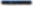 Федеральным законом от 24.07.1998 № 124-ФЗ «Об основных гарантиях прав ребенка в Российской Федерации»; Федеральным законом от 27.07.2006 г. № 152-ФЗ «О персональных данных»;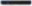 Концепцией развития дополнительного образования, утвержденной распоряжением Правительства Российской Федерации от 04.09.2014 №1726-2,Порядком организации и осуществления образовательной деятельности по дополнительным общеобразовательным программам, утвержденным Приказом Минпросвещения России от 09.112018 г. № 196;Постановлением главного санитарного врача от 28.09.2020 г. № 28 «Об утверждении СанПиН 2.4.3648-20 «Санитарно-эпидемиологические требования к организациям воспитания и обучения, отдыха и оздоровления детей и молодежи»; Постановлением Администрации города от 13.12.2013 №8993 «Об утверждении муниципальной программы «Развитие образования города Сургута на 2014 - 2030 годы» (с изменениями);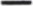 Постановлением Администрации города от 11.02.2016 №925 «Об утверждении стандарта качества муниципальных услуг (работ) в сфере образования, оказываемых (выполняемых) муниципальными образовательными учреждениями, подведомственными департаменту образования Администрации города»;Уставом МБОУ лицея имени генерал-майора Хисматулина В.И. и локальными актами, регулирующими деятельность дополнительного образования детей.З. Порядок организации и осуществления образовательной деятельности по дополнительным общеобразовательным (общеразвивающим) программам (далее - Порядок) регулирует организацию и осуществление образовательной деятельности по дополнительным общеобразовательным (общеразвивающим) программам в муниципальном бюджетном общеобразовательном учреждении лицее имени генерал-майора Хисматулина Василия Ивановича (далее — МБОУ лицей имени генерал-майора Хисматулина В.И.).4. Образовательная деятельность по дополнительным общеобразовательным (общеразвивающим) программам в МБОУ лицее имени генерал-майора Хисматулина В.И. направлена на:- на формирование и развитие творческих способностей обучающихся лицея;на обеспечение их духовно-нравственного, патриотического и трудового воспитания;- на выявление и поддержание талантов;- на профориентацию обучающихся, их социализацию и адаптацию к жизни в обществе; - формирование общей культуры обучающихся;- создание и обеспечение необходимых условий для личностного развития, профессионального самоопределения и творческого труда учащихся;- удовлетворение иных образовательных потребностей и интересов учащихся, не противоречащих законодательству Российской Федерации, осуществляемых за пределами федеральных государственных образовательных стандартов и федеральных государственных требований.Содержание дополнительных общеобразовательных (общеразвивающих) программ и сроки обучения по ним определяются следующими нормативно-правовыми актами МБОУ лицея имени генерал-майора Хисматулина В.И.:Уставом лицея;- лицензией на образовательную деятельность;- основной образовательной программой;- годовым календарным учебным графиком; - учебным планом на год; - расписанием занятий.Дополнительные общеобразовательные (общеразвивающие) программы реализуются в МБОУ лицее имени генерал-майора Хисматулина В.И. в течение всего календарного года, включая и каникулярное время.При реализации дополнительных общеобразовательных (общеразвивающих) программ могут использоваться различные образовательные технологии, в том числе дистанционные образовательные технологии, электронное обучение.Образовательный процесс по дополнительным общеобразовательным (общеразвивающим) программам организуется в объединениях по интересам, сформированных в группы учащихся одного возраста или разных возрастных категорий (разновозрастные группы), являющиеся основным составом объединения (клуб, студия, кружок, секция) (далее - объединения), а также индивидуально.Занятия в объединениях проводится по дополнительным общеобразовательным (общеразвивающим) программам следующих направленностей: технической, художественной, социально-гуманитарной, физкультурно-спортивной и туристстко-краеведческой. Занятия в объединениях проводятся по группам, либо всем составом объединения.Допускается сочетание различных форм получения образования и форм обучения.Количество учащихся в объединении, их возрастные категории, а также продолжительность учебных занятий в объединении зависят от направленности дополнительных общеобразовательных (общеразвивающих) программ.Каждый учащийся имеет право заниматься в нескольких объединениях, менять их.Ежегодно дополнительные общеобразовательные (общеразвивающие) программы обновляются с учетом развития науки, техники, культуры, экономики, технологий и социальной сферы.Образовательная деятельность по дополнительным общеобразовательным (общеразвивающим) программам осуществляется на русском языке Российской Федерации.При реализации дополнительных общеобразовательных (общеразвивающих) программ могут организовываться и проводиться массовые мероприятия, создаваться необходимые условия для совместного труда и (или) отдыха учащихся, родителей (законных представителей).В работе объединений могут участвовать совместно с учащимися и их родители (законные представители) без включения в основной состав при наличии условий и согласия руководителя.При реализации дополнительных общеобразовательных (общеразвивающих) программ могут предусматриваться как аудиторные, так и внеаудиторные занятия, которые проводятся по группам.Формами аудиторных занятий являются: лекции, семинары, практикумы. Формами внеаудиторных занятий являются: экскурсии, концерты, выставки, экспозиции, акции, походы, конкурсы.Штатное расписание ДО формируется в соответствии с его структурой и может меняться в связи с производственной необходимостью и развитием ДО (в составе штатных единиц могут быть методисты, педагоги-организаторы, педагоги-психологи, социальные педагоги, педагоги дополнительного образования и др.). Деятельность сотрудников ДО определяется соответствующими должностными инструкциями.В соответствии со ст. 58 Федерального Закона от 29.12.2012 №273 ФЗ «Об образовании в Российской Федерации», освоение образовательной программы, в том числе отдельной части или всего объема учебного предмета, курса, дисциплины (модуля) образовательной программы, сопровождается промежуточной аттестацией обучающихся, проводимой в формах, определенных учебным планом, и в порядке, установленном образовательной организацией.Для учащихся образовательный процесс по дополнительным общеобразовательным (общеразвивающим) программам организуется с учетом особенностей психофизического развития.В реализации дополнительных общеобразовательных (общеразвивающих) программ, организации досуговой и внеучебной деятельности обучающихся ОО, а также детским общественным объединениям могут оказывать помощь педагогические коллективы других организаций, осуществляющих образовательную деятельность на договорной основе.В целях обеспечения доступности дополнительного образования учащихся на официальном сайте МБОУ лицея имени генерал-майора Хисматулина В.И. в сети Интернет размещается:- форма заявления на прием учащегося в объединение дополнительного образования,- перечень дополнительных общеобразовательных программ (ежегодно),- комплектование групп объединений дополнительного образования (ежегодно),- расписание занятий, - информация о наличии свободных мест в объединениях (по мере обновления информации).Категория потребителей услуги:- родители (законные представители) учащихся, возраст которых от 6,6 до 18 лет;- заявителями могут быть физические лица, независимо от пола, расы национальности, языка, происхождения, отношения к религии, убеждений, принадлежности к общественным организациям (объединениям).Для приема в объединения дополнительного образования МБОУ лицея имени генерал-майора Хисматулина В.И. заявитель предоставляет заявление.Сроки подачи заявления при поступлении на обучение по дополнительным общеобразовательным (общеразвивающим) программам в МБОУ лицей имени генерал-майора Хисматулина В.И.:- прием подачи заявлений в системе ПФДО во вновь формируемые (на новый учебный год) группы осуществляется — с 05 мая до момента заполнения свободных мест, но не позднее 02 сентября текущего года;- прием заявлений в системе ПФДО сформированные (действующие) группы на свободные места осуществляется в течении текущего календарного года.Порядок регистрации заявлений: принятым заявлениям на новый учебный год присваивается регистрационный номер в журнале регистрации заявлений на обучение по общеобразовательным (общеразвивающим) программам.Максимальный срок принятия решения о зачислении ребенка (либо мотивированном отказе) - в течении пяти рабочих дней.Способ информирования заявителя о результатах рассмотрения заявления осуществляется в форме письменного или электронного уведомления.Зачисление учащихся в объединения дополнительного образования оформляется приказом директора МБОУ лицея имени генерал-майора Хисматулина В.И.При планировании работы по организации системы дополнительного образования на следующий учебный год в МБОУ лицее имени генерал-майора Хисматулина В.И. в срок до 20 марта:- в срок до 20 марта проведение опроса родителей (законных представителей) по изучению потребности в услугах дополнительного образования и аудита кадровых ресурсов;- в срок до 01 апреля согласование комплектования групп дополнительного образования;- в срок до 01 мая внесение в автоматизированную систему ПФДО дополнительных общеобразовательных (общеразвивающих) программ МБОУ лицея имени генерал-майора Хисматулина В.И., запланированных к реализации с 01 сентября следующего учебного года.В соответствии с настоящим Положением разрабатываются и принимаются в установленном порядке иные локальные акты, регламентирующие деятельность МБОУ лицея имени генерал-майора Хисматулина В.И. в сфере дополнительного образования.